Главное управление МЧС России по г. Москве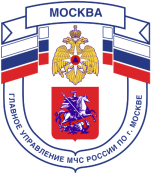 Управление по Новомосковскому и Троицкому АО1 региональный отдел надзорной деятельности142784, г. Москва, пос. Московский, д. Румянцево, стр.2, подъезд 16В, тел.+7(495)240-52-46,email:unitao.1rond@yandex.ruПамятка по правилам пожарной безопасности в жилом секторе в летний пожароопасный период.Пожары в жилых домах, надворных постройках, индивидуальных гаражах, общежитиях возникают, как правило, в результате небрежности, халатности в обращении с огнем (курение, применение спичек, дымокуров, костров, факелов, паяльных ламп), неисправности и нарушений при эксплуатации отопительных, электронагревательных приборов, электрооборудования. Каждому квартиросъемщику, владельцу индивидуального жилого дома, проживающему в общежитии, необходимо ознакомиться с настоящей памяткой и строго соблюдать меры пожарной безопасности в быту. При отоплении помещений запрещается: - топить печи, имеющие трещины дверцы; - растапливать печи легковоспламеняющимися и горючими жидкостями; - перекаливать печи, сушить дрова, длина которых превышает размеры топливника, топить печи с открытыми дверцами, использовать уголь для топки необорудованных для этой цели печей; - оставлять без надзора топящиеся печи и поручать надзор за ними малолетним детям. При эксплуатации электросетей и электроприборов запрещается: - пользоваться электропроводами и шнурами с поврежденной изоляцией, завязывать провода, подвешивать на них абажуры и люстры; - пользоваться электроутюгами, электроплитками, электрочайниками без несгораемых подставок, применять самодельные нагревательные электроприборы; - применять для защиты электросетей самодельные предохранители (скрутки проволоки, гвозди и т.д.); - допускать включение в электросеть одновременно нескольких электроприборов большой мощности; - самовольное проникновение в электрощит освещения жилого дома. В случае прекращения подачи электроэнергии необходимо вызвать электромонтера дежурной службы. При эксплуатации телевизоров запрещается: - пользоваться предохранителями, не предусмотренными руководством по эксплуатации; - устанавливать телеприемник в мебельную стенку, вблизи сгораемых предметов и приборов отопления; - оставлять телевизор без присмотра, длительно, без перерыва, эксплуатировать его, доверять включение детям и оставлять их одних при включенном телевизоре. Единый телефон вызова пожарных и спасателей –101, 01  Порядок вызова пожарных и спасателей с операторов сотовой связи Билайн, Мегафон и МТС-112; Скайлинк-01 Единый телефон доверия ГУ МЧС России по г. Москве: +7(495) 637-22-22mchs.qov.ru – официальный интернет сайт МЧС России